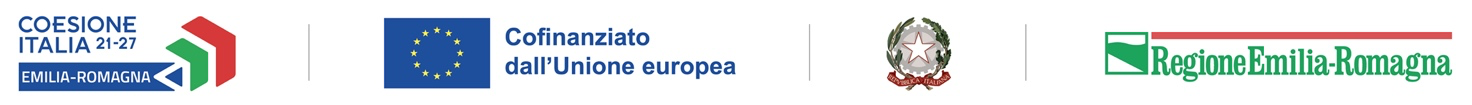 ALLEGATO A1PIANO DI ATTIVITÀ DELL’ ASSOCIAZIONE CLUST-ER PER LO SVILUPPO DELLA STRATEGIA DI SPECIALIZZAZIONE INTELLIGENTE DELL'EMILIA-ROMAGNA 2023-2024OBIETTIVI DEL PIANO E ATTIVITA’ PROPOSTEDescrivere un piano di attività biennale e gli obiettivi che il piano intende perseguire avendo a riferimento quanto richiesto dal Bando.PIANO DI ATTIVITA’ DELL'ASSOCIAZIONE________________________DURATA DAL ___________ AL _______________ (durata massima 31/12/2024)Vita associativa e funzionamento dell’AssociazioneGarantire una efficace operatività dell’Associazione e delle “Value Chain”, anche mediante l’uso di adeguati strumenti di comunicazione e di collaborazione, con particolare riguardo alla piattaforma di Open Innovation EROI,o l’adozione di nuovi strumenti. Allargare l'adesione all'Associazione alle imprese e agli stakeholders maggiormente rappresentativi dei settori industriali e delle filiere di riferimento.Promozione e sviluppo dell’AssociazionePromuovere l'Associazione e le “Value Chain” e valorizzare il relativo ecosistema dell’innovazione nel suo complesso a livello regionale, nazionale, Europeo e internazionale sulla base di una strategia pluriennale.Sviluppare nuove collaborazioni, alleanze e progettualità con partner e reti, a livello nazionale, europeo e internazionale con particolare riferimento alle Piattaforme Tematiche Europee e ai Partenariati europei, con il coinvolgimento dei soci e il supporto alla loro partecipazione.Partecipare a programmi di finanziamento e bandi nazionali ed europei, con particolare riferimento a bandi dedicati ai cluster.Promuovere iniziative divulgative e approfondimenti tematici su ambiti di interesse dell’Associazione, privilegiando iniziative realizzate in collaborazione con le altre Associazioni e con altri attori dell’ecosistema regionale.Valorizzare la piattaforma di open innovation EROI, anche attraverso un’opportuna attività di animazione, sia come strumento di comunicazione interna all’Associazione, sia come strumento di promozione.Coinvolgere nelle attività dell’Associazione ulteriori tipologie di “innovatori”, con particolare riferimento ai portatori di interessi della società civile, dei cittadini, dei territori, del terzo settore.Supporto strategico regionale e azioni di sistemaFavorire lo sviluppo di strategie di elevato impatto, su tematiche di interesse regionale e con ricadute territoriali e sociali, in particolare in un’ottica inter-Clust-ER e valorizzando i processi di collaborazione con i territori, attraverso sinergie con Tecnopoli.Descrivere le azioni e gli interventi che contribuiscono alla realizzazione della Strategia di Specializzazione Intelligente regionale (S3) 2021-2027 ed al conseguimento degli obiettivi dell’Agenda 2030 e del Green Deal europeo, come indicati nel Patto per il lavoro ed il clima.Descrivere le azioni e gli interventi previsti per il potenziamento della capacità innovativa delle filiere prioritarie della S3 e l’apertura dell’Associazione a reti nazionali ed internazionali della ricerca anche in sinergia con altri Clust-ER e altri attori dell’ecosistema regionale.Supportare la Regione Emilia-Romagna nelle attività di indirizzo strategico richieste. A titolo di esempio: aggiornamento periodico della Strategia di Specializzazione Intelligente (S3), Forum S3, ecc.Supportare la Regione Emilia-Romagna nelle attività di rappresentanza dei sistemi produttivi regionali. A titolo di esempio: missioni o partecipazioni a eventi all’estero, incontri e visite con delegazioni straniere, ecc.Interagire in maniera sistematica con gli altri attori dell’ecosistema regionale dell’innovazione, in particolare (ma non esclusivamente) con la rete dei Tecnopoli, garantendo un confronto costante e sinergico con ART-ER.Rafforzare le sinergie tra i Cluster e le altre strutture della Rete (Tecnopoli, laboratori, Centri per l’Innovazione, ART-ER, Area S3) anche al fine di evitare sovrapposizioni e promuovere le complementarità avendo a riguardo anche alle azioni finanziate dal PNRR.Supportare la Regione Emilia-Romagna nelle analisi di scenario dei fabbisogni professionali (skill foresight) anticipando i cambiamenti possibili che interesseranno i settori di riferimento e l'impatto di tali cambiamenti sia sui nuovi bisogni di competenze sia sulle caratteristiche professionali dei lavoratori.INDICATORI QUANTITATIVIIndicare i valori attesi per le principali azioni previste. La lista di indicatori sotto riportata non è da considerarsi esaustiva e può essere integrata con ulteriori indicatori individuati dal clusterAttività specifiche per la lotta del cambiamento climatico e a favore dell’economia circolare come indicato al paragrafo 2 del BandoCompilare la seguente tabella indicando gli interventi previsti per la lotta al cambiamento climatico con riferimento all'economia a basse emissioni di carbonio, alla resilienza e all'adattamento ai cambiamenti climatici, da realizzare con almeno il 15 % del totale spese.Totale spese…………………. (≥ 15% del totale spese) Compilare la seguente tabella indicando gli interventi previsti relativamente all’economia circolare, da realizzare con almeno il 10 % del totale spese.Totale spese………………… (≥ 10% del totale spese)IL PIANO DEI COSTIObiettivo generaleObiettivi specificiDescrizione puntuale delle azioni che si intendono realizzareRisultati attesiSpese previsteObiettivo generale Obiettivi specificiDescrizione puntuale delle azioni che si intendono realizzareRisultati attesiSpese previsteObiettivo generaleObiettivi specificiDescrizione puntuale delle azioni che si intendono realizzareRisultati attesiSpese previsteNObiettivi BandoIndicatoriAnno 2022(Baseline)Anno 2023Anno 20241Vita associativa e funzionamento dell’AssociazioneNumero di AssembleeNumero di Riunioni Consiglio Direttivo Numero di Tavoli di LavoroNumero di incontri one-to-one con Soci Numero di riunioni delle Value Chain ………………………………2Promozione e sviluppo dell’AssociazioneNumero di partecipazioni del Clust-ER ad eventi organizzati da altri soggetti, ad esclusione degli altri Clust-ER Numero di eventi organizzati dal Clust-ER nel periodo di rendicontazione. Numero di partecipanti ad eventi organizzati dal Clust-ER nel periodo di rendicontazione Numero di progetti presentati in qualità di leader o di partner in ambito regionale, nazionale o internazionale……………………..3Supporto strategico regionale e azioni di sistemaNumero di nuovi contatti previsti con impreseNumero di nuovi contatti previsti con centri di ricercaNumero di nuovi contatti con altre organizzazioni pubbliche e private…………………………..Interventi previsti per la lotta al cambiamento climatico con riferimento all'economia a basse emissioni di carbonio, alla resilienza e all'adattamento ai cambiamenti climaticiDescrizioneRisultati attesiSpese Indicare la tipologia di intervento es. evento tematicoDescrivere l’interventoDescrivere i risultati che si prevede di raggiungere……………………………..……………………………………………………………………….………………….Interventi previsti relativamente all’economia circolareDescrizioneRisultati attesiSpese Indicare la tipologia di intervento es evento tematico,… Descrivere l’interventoDescrivere i risultati che si prevede di raggiungere……………………………..……………………………………………………………………….………………….Voci di spesa20232024TotaleCosti di personale dedicato alla realizzazione del piano di attività40% della voce A per coprire i costi rimanenti dell’operazione ai sensi dell’art. 56 del Reg. (UE) 2021/1060Totale costiCofinanziamento richiesto (100% del totale costi)Di cui per interventi che contribuiscano alla lotta al cambiamento climatico con riferimento all'economia a basse emissioni di carbonio, alla resilienza e all'adattamento ai cambiamenti climatici (almeno il 15% del totale spese)Di cui per interventi relativi all’economia circolare (almeno il 10% del totale spese)